                                                                                                                                      OMB Control No. 0690-0030                                                                                                                                      Expiration Date 04/30/2014 Local Climate Analysis Tool Registration Form:Questions for Registration:Please provide your name:Please provide your Email address:What is your affiliation? What will be the primary use of this tool?How often will you use this tool?Please create your passwordPlease confirm your password- Privacy Policy - 
Paperwork Reduction Act Information: In accordance with Executive Order 12862, the National Performance Review, and good management practices, NOAA offices seek to determine whether their customers are satisfied with the services and/or products they are receiving and whether they have suggestions as to how the services/products may be improved or made more useful. The information will be used to improve NOAA's products and services. Responses to this survey are completely voluntary. No confidentiality can be provided for responses, but you need not supply your name or address. Public reporting burden for this collection of information is estimated to average 10 minutes per response. Send comments regarding this burden estimate or any other aspect of this collection of information, including suggestions for reducing this burden, to Marina Timofeyeva, W/OS4 Rm 13344,
1325 East West Hwy, Silver Spring, MD 20910, 301-713-1970 x131.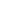 Notwithstanding any other provision of the law, no person is required to respond to, nor shall any person be subject to a penalty for failure to comply with, a collection of information subject to the requirements of the Paperwork Reduction Act, unless that collection of information displays a currently valid OMB Control Number. 